State of LouisianaState Licensing Board for Contractors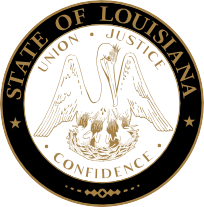 Residential contractors subCommitteeMeeting AgendaWednesday, July 20, 2022, 9:30 a.m.ROLL CALL – Ms. Trulisa HollindsPLEDGE OF ALLEGIANCE – Mr. Lloyd “Chip” Badeaux, MemberINTRODUCTION – Jeffrey Wale, Hearing Officer, Louisiana Department of JusticeConsideration of the June 15, 2022, Residential Building Subcommittee Meeting Minutes.Welcome / Introductions – Mr. Brad Hassert, Compliance DirectorPublic Comment (Non-Agenda Items)NEW BUSINESS COMPLIANCE HEARINGS:Code Plus Construction, LLC, Shreveport, Louisiana – Consideration of an alleged violation for bidding and/or performing home improvement contracting services without possessing a State Home Improvement Registration at 716 Edgemont Street ($14,700.42), Shreveport, Louisiana. La. R.S. 37:2175.3(A)(1). LSLBC Case 2021-1993-01Freddie Blade Jr. d/b/a Blade Innovations L.L.C. and/or B.I. Waste Management LLC, Zachary, Louisiana – Consideration of an alleged violation for bidding and/or performing home improvement contracting services without possessing a State Home Improvement Registration at 3000 Turtle Bend ($9,362.07), Alexandria, Louisiana. La. R.S. 37:2175.3(A)(1). LSLBC Case 2021-1844-01Coco’s Floor Covering, L.L.C., Baton Rouge, Louisiana – Consideration of an alleged violation for bidding and/or performing home improvement contracting services without possessing a State Home Improvement Registration at 4772 Missouri Drive ($16,714.24), Port Allen, Louisiana. La. R.S. 37:2175.3(A)(1). LSLBC Case 2021-1424-01People’s Choice Flooring and Remodeling LLC, Bossier City, Louisiana – Consideration of an alleged violation for bidding and/or performing residential construction work without possessing a State Residential Building license at 232 Radbrook Drive ($112,000.00), Bossier City, Louisiana. La. R.S. 37:2167(A).LSLBC Case 2021-2026-01Tony Gibson d/b/a Economy Repair, Baldwin, Louisiana – Consideration of an alleged violation for bidding and/or performing home improvement contracting services without possessing a State Home Improvement Registration at 2919 Chitimacha Trail ($10,200.00), Charenton, Louisiana. La. R.S. 37:2175.3(A)(1).   	LSLBC Case 2021-1626-01P & L Roofing and Construction, LLC, Lake Charles, Louisiana – Consideration of an alleged violation for bidding and/or performing home improvement contracting services without possessing a State Home Improvement Registration at 114 Orrin Street ($20,573.58), Lake Charles, Louisiana. La. R.S. 37:2175.3(A)(1).   	LSLBC Case 2022-0075-01Eliseo Olbera d/b/a Big 3 Construction, Lubbock, Texas – Consideration of an alleged violation for bidding and/or performing home improvement contracting services without possessing a State Home Improvement Registration at 2517 Edgerly Dequincy Road ($44,955.00), Vinton, Louisiana. La. R.S. 37:2175.3(A)(1).   	LSLBC Case 2021-2084-01a) 	Louviere’s Roofing & Construction L.L.C., Jeanerette, Louisiana – Consideration of an alleged violation for bidding and/or performing residential construction work without possessing a State Residential Building license at 106 Boise Street ($130,976.28), DeQuincy, Louisiana. La. R.S. 37:2167(A).LSLBC Case 2021-1990-01b)	Zachary Robin d/b/a Robin Construction, New Iberia, Louisiana – Consideration of an alleged violation for bidding and/or performing home improvement contracting services without possessing a State Home Improvement Registration at 106 Boise Street ($22,394.48), DeQuincy, Louisiana. La. R.S. 37:2175.3(A)(1).LSLBC Case 2021-1990-03c)	Carlos Rosa, Lake Charles, Louisiana – Consideration of an alleged violation for bidding and/or performing home improvement contracting services without possessing a State Home Improvement Registration at 106 Boise Street ($24,039.97), DeQuincy, Louisiana. La. R.S. 37:2175.3(A)(1).LSLBC Case 2021-1990-04David Stout d/b/a Siga General Construction LLC and/or PBS Solutions General Construction LLC, Lake Charles, Louisiana – Consideration of an alleged violation for bidding and/or performing residential construction work without possessing a State Residential Building license at 4412 Monticello Street ($75,704.03), Lake Charles, Louisiana. La. R.S. 37:2167(A).  LSLBC Case 2021-2076-01Braxton Construction LLC, Lake Charles, Louisiana – Consideration of an alleged violation for bidding and/or performing home improvement contracting services without possessing a State Home Improvement Registration at 4412 Monticello Street ($75,000.00), Lake Charles, Louisiana. La. R.S. 37:2175.3(A)(1).LSLBC Case 2021-2061-01Big West Building Services LLC, Lafayette, Louisiana – Consideration of an alleged violation for bidding and/or performing residential construction work without possessing a State Residential Building license and for bidding and/or conducting mold remediation without possessing a mold remediation license at 431 East Plaquemine Street ($148,144.12), Jennings, Louisiana. La. R.S. 37:2167(A) and 2185(A).LSLBC Case 2021-0374-01James Davis d/b/a Northlake Home Improvements, Slidell, Louisiana – Consideration of an alleged violation for bidding and/or performing home improvement contracting services without possessing a State Home Improvement Registration at 1560 Victoria Way ($30,506.73), Slidell, Louisiana. La. R.S. 37:2175.3(A)(1).LSLBC Case 2021-1444-01Austin Maxwell d/b/a Maxwell Construction LLC, Lecompte, Louisiana – Consideration of an alleged violation for bidding and/or performing home improvement contracting services without possessing a State Home Improvement Registration at 561 Section Line Road ($13,000.00), Leesville, Louisiana. La. R.S. 37:2175.3(A)(1).LSLBC Case 2021-2051-01Maxwell Construction LLC, Lecompte, Louisiana – Consideration of an alleged violation for bidding and/or performing home improvement contracting services without possessing a State Home Improvement Registration at 402 Reagan Street ($20,500.00), Pineville, Louisiana. La. R.S. 37:2175.3(A)(1).LSLBC Case 2021-2080-01Brad Barnes d/b/a Residential Repair Service, Ball, Louisiana – Consideration of an alleged violation for bidding and/or performing home improvement contracting services without possessing a State Home Improvement Registration at 101 Ransom Drive ($12,700.00), Ball, Louisiana. La. R.S. 37:2175.3(A)(1). LSLBC Case 2021-1918-01Jouandot Enterprises, LLC, Covington, Louisiana – Consideration of an alleged violation for bidding and/or performing residential construction work without possessing a State Residential Building license at 7047 Louis XIV Street ($336,333.00), New Orleans, Louisiana. La. R.S. 37:2167(A).  LSLBC Case 2021-1407-01Melvin Combs d/b/a Melvin’s Commercial and Residential Repair, Ruston, Louisiana – Consideration of an alleged violation for bidding and/or performing residential construction work without possessing a State Residential Building license at 3396 Highway 139 ($299,041.00), Monroe, Louisiana. La. R.S. 37:2167(A).  LSLBC Case 2021-1495-01William McFarland, West Monroe, Louisiana – Consideration of an alleged violation for bidding and/or performing home improvement contracting services without possessing a State Home Improvement Registration at 411 Birchwood Drive ($11,370.00), Monroe, Louisiana. La. R.S. 37:2175.3(A)(1).  LSLBC Case 2021-1706-01Peewee Repair Construction, LLC, Gretna, Louisiana – Consideration of an alleged violation for bidding and/or performing home improvement contracting services without possessing a State Home Improvement Registration at 2529 Bark Avenue ($12,000.00), Marrero, Louisiana. La. R.S. 37:2175.3(A)(1).  LSLBC Case 2021-0044-01Randy Tiner d/b/a HTX Home Improvement Group, Houston, Texas – Consideration of an alleged violation for bidding and/or performing home improvement contracting services without possessing a State Home Improvement Registration at 300 Fontenot Road ($48,295.01), Westlake, Louisiana. La. R.S. 37:2175.3(A)(1).  LSLBC Case 2022-0038-01Randy Tiner d/b/a HTX Home Improvement Group, Houston, Texas – Consideration of an alleged violation for bidding and/or performing residential construction work without possessing a State Residential Building license at 308 North Boone Street ($162,793.00), DeQuincy, Louisiana. La. R.S. 37:2167(A).  LSLBC Case 2022-0932-01Jeff Fose d/b/a ALL N ONE, LLC, LaPlace, Louisiana – Consideration of an alleged violation for bidding and/or conducting mold remediation without possessing a mold remediation license at 708 Aline Street ($708.00), LaPlace, Louisiana. La. R.S. 37:2185(A).LSLBC Case 2021-2017-01Jeffry Hebert d/b/a Hebert Construction, Livingston, Louisiana – Consideration of an alleged violation for bidding and/or performing home improvement contracting services without possessing a State Home Improvement Registration at 19599 John Stafford Road ($16,502.37), Walker, Louisiana. La. R.S. 37:2175.3(A)(1).  LSLBC Case 2022-0037-01Thomas Hoover, Robert, Louisiana – Consideration of an alleged violation for bidding and/or performing home improvement contracting services without possessing a State Home Improvement Registration at 408 Fontenot Road ($60,000.00), Lake Charles, Louisiana. La. R.S. 37:2175.3(A)(1).  LSLBC Case 2021-1856-01Richard Zamora d/b/a All Out Construction & Design, Wallis, Texas – Consideration of an alleged violation for bidding and/or performing home improvement contracting services without possessing a State Home Improvement Registration at 1107 East Kent Drive ($21,950.00), Sulphur, Louisiana. La. R.S. 37:2175.3(A)(1).  LSLBC Case 2021-1799-01Heirloom Cabinet Company, Slidell, Louisiana – Consideration of an alleged violation for bidding and/or performing residential construction work without possessing a State Residential Building license at 39381 Magnolia Trace ($139,379.31), Ponchatoula, Louisiana. La. R.S. 37:2167(A).  LSLBC Case 2021-0720-01Richard B. Wilson, Hemphill, Texas – Consideration of an alleged violation for bidding or contracting to perform work in a name other than the name which appears on the official records of the Louisiana State Licensing Board for Contractors at 533 Joe Miller Road ($50,000.00), Lake Charles, Louisiana. La. R.S. 37:2158(A)(3) and Rules and Regulations of the Board Section 133(A).LSLBC Case 2021-1786-01Iker Manuel Herrera, Lafayette, Louisiana – Consideration of an alleged violation for bidding and/or performing home improvement contracting services without possessing a State Home Improvement Registration at 1039 Madeline Heights ($12,141.29), Breaux Bridge, Louisiana. La. R.S. 37:2175.3(A)(1).  LSLBC Case 2021-1663-01a) 	Peter McKnight, Baton Rouge, Louisiana – Consideration of an alleged violation for bidding and/or performing residential construction work without possessing a State Residential Building license at 5917 Hibiscus Drive ($400,000.00), Baton Rouge, Louisiana. La. R.S. 37:2167(A).LSLBC Case 2021-2021-01b)	Claire Lynn Bateman McKnight, Baton Rouge, Louisiana – Consideration of an alleged violation for bidding and/or performing residential construction work without possessing a State Residential Building license at 5917 Hibiscus Drive ($400,000.00), Baton Rouge, Louisiana. La. R.S. 37:2167(A).LSLBC Case 2021-2021-02c)	Ian McKnight, Baton Rouge, Louisiana – Consideration of an alleged violation for bidding and/or performing residential construction work without possessing a State Residential Building license at 5917 Hibiscus Drive ($400,000.00), Baton Rouge, Louisiana. La. R.S. 37:2167(A).	LSLBC Case 2021-2021-03STATUTORY CITATIONS:REQUESTS FOR REHEARING:1. 	Francisco Berumen, Fort Worth, Texas – Consideration of alleged violations for bidding and/or performing residential construction work without possessing a State Residential Building license at 615 Flint Drive, 806 Limestone Drive, and 531 Pebble Drive ($46,701.52), Haughton, Louisiana. La. R.S. 37:2167(A), 3 counts.	LSLBC Case 2020-0622-02November 17, 2021, Residential Subcommittee Meeting Minutes [excerpt]Ms. Morgan gave a summary of the allegations. No one was present on behalf of FRANCISCO BERUMEN. Brad Hassert, Compliance Director, who was previously sworn, was called to the stand. Mr. Hassert reviewed the exhibit packet and provided testimony to the board. Mr. Landreneau entered the exhibit packet into evidence, and it was admitted. Mr. Morse made a motion to find FRANCISCO BERUMEN to be in violation, to assess the maximum fine plus $1000 in administrative costs and to issue a cease and desist order. Mr. Temple seconded. The motion passed.2. 	Runnels Renovations & Repairs LLC, Lake Charles, Louisiana – Consideration of an alleged violation for bidding and/or performing home improvement contracting services without possessing a State Home Improvement Registration at 201 Calcasieu Street ($70,890.00), Lake Charles, Louisiana. La. R.S. 37:2175.3(A)(1).LSLBC Case 2021-1092-01March 16, 2022, Residential Subcommittee Meeting Minutes [excerpt]Ms. Evans gave a summary of the allegations. No one was present on behalf of RUNNELS RENOVATIONS & REPAIRS LLC. Investigator Brad Hassert, who was previously sworn, was called to the stand. Mr. Hassert reviewed the exhibit packet and provided testimony to the board. Mr. Landreneau entered the exhibit packet into evidence and it was admitted. Mr. Morse made a motion to find RUNNELS RENOVATIONS & REPAIRS LLC to be in violation, to assess the maximum fine plus $1000 in administrative costs and to issue a cease and desist order. Mr. Fine seconded. The motion passed.G.	Consideration of additional classifications for residential licenses as listed and attached to the agenda. (Page 7)H.	Consideration of residential applications as listed and attached to the agenda. (Pages 8-13)I.	Consideration of home improvement applications as listed and attached to the agenda. (Pages 14-22 )ADJOURNMENT*Licenses/Registrations issued once all requirements were met.Additional classifications for residential licenses(Pending all requirements being met)Company Name/Classification										Lic. No.ECO ROOF AND SOLAR INC.									8866003217 27th St., Metairie, LA 70002	RESIDENTIAL BUILDING CONTRACTORGARCIA & JAIMES CONTRACTORS LLC								886163	1960 Giase St., Marrero, LA 70072	RESIDENTIAL BUILDING CONTRACTORGO CONSTRUCTION MANAGEMENT LLC							883754	PO Box 83506, Baton Rouge, LA  70884	RESIDENTIAL SWIMMING POOLSTANNER BUILT HOMES LLC									886067	22500 Longleaf Dr., Covington, LA 70435	RESIDENTIAL SWIMMING POOLSResidential Applications FOR LICENSE(Pending All Requirements Being Met)COMPANY NAMES4H GENERAL CONTRACTING, LLC	2326 Jackson Ave., New Orleans, LA 70113	RESIDENTIAL BUILDING CONTRACTORAESTHETIC BUILDERS LLC	10190 Garden Oaks Ave., Denham Springs, LA 70706	RESIDENTIAL BUILDING CONTRACTORAMALGAMATED GENERAL CONTRACTORS, LLC	2100 Oretha Castle Haley Blvd., New Orleans, LA 70113	RESIDENTIAL BUILDING CONTRACTORAPG DESIGN + BUILD, LLC	3433 Hwy 190 PMB 237, Mandeville, LA 70471	RESIDENTIAL BUILDING CONTRACTORBANNISTER ELECTRIC OF WEST MONROE, L.L.C.	3966 HWY15, Calhoun, LA 71225	RESIDENTIAL BUILDING CONTRACTORBERNARD, STEPHEN	6502 Greenbriar Dr., Shreveport, LA 71107	RESIDENTIAL BUILDING CONTRACTOR*BOCHRIST CONSTRUCTION LLC	100 Broadway Dr., Scott, LA 70583	RESIDENTIAL BUILDING CONTRACTORBONSALL SIGNATURE HOMES LLC	3940 Highway 159, Minden, LA 71055	RESIDENTIAL BUILDING CONTRACTORBRANAMJAMES CONSTRUCTION AND RESTORATION INC.	3330 W. Main St., Leesburg, FL 34748	RESIDENTIAL BUILDING CONTRACTORBRICK AND BEAM CONSTRUCTION, LLC	21330 David Drive, Ponchatoula, LA 70454	RESIDENTIAL BUILDING CONTRACTORBUILD THAT CONSTRUCTION LLC	1133 Perrin Dr.,Arabi, LA 70032	RESIDENTIAL BUILDING CONTRACTORBURNETT'S REMODELING LLC	702 Weaver St., Merryville, LA 70653	RESIDENTIAL BUILDING CONTRACTORBYRNES OUTDOOR LANDSCAPE DEVELOPMENTS, LLC	505 South Lexington Ave., Bunkie, LA 71322	RESIDENTIAL SWIMMING POOLSC4 CAPITAL LLC	PO Box 80007, Lafayette, LA 70598	RESIDENTIAL BUILDING CONTRACTORCALDARERA, GREYSON G.	3316 Riverland Dr., Chalmette, LA 70043	RESIDENTIAL BUILDING CONTRACTOR*CANOPY CONTRACTING SERVICES LLC	P.O. Box 791840, New Orleans, LA 70179	RESIDENTIAL BUILDING CONTRACTOR; RESIDENTIAL SWIMMING POOLSCARTER BUILDING SOLUTIONS, LLC	3347 Meadow Grove, Zachary, LA 70791	RESIDENTIAL BUILDING CONTRACTOR; RESIDENTIAL SWIMMING POOLSCASTINE CONTRACTORS, LLC	309 Cedarwood St., Mandeville, LA 70448	RESIDENTIAL BUILDING CONTRACTORCAWTHORNE PROPERTY MANAGEMENT SERVICES, LLC	112 Leahy Dr., Lafayette, LA 70506	RESIDENTIAL BUILDING CONTRACTORCHAMPAGNES CARPENTRY LLC	P O Box 1168, Lake Charles, LA 70602	RESIDENTIAL BUILDING CONTRACTOR*CONSTRUCTION RESOURCE MANAGEMENT, LLC OF MS	P.O. Box 2811, Ridgeland, MS 39158	RESIDENTIAL BUILDING CONTRACTORDANIELS CONTRUCTION	3455 Westervelt Ave., Baton Rouge, LA 70820	RESIDENTIAL BUILDING CONTRACTORDANOS LAND DEVELOPMENT, LLC	606 Tall Oaks Ct., Belle Chasse, LA 70037	RESIDENTIAL BUILDING CONTRACTORDM THOMPSON CONSTRUCTION LLC	14562 Highway 1078, Folsom, LA 70437	RESIDENTIAL SWIMMING POOLSDOUGLAS, MAURICE III	812 Delery St., New Orleans, LA 70117	RESIDENTIAL BUILDING CONTRACTOREASY SHADE & SHUTTER LLC	5588 Bauer Rd., Pensacola, FL 32507	RESIDENTIAL BUILDING CONTRACTOR*FAMILY RESOURCES OF NEW ORLEANS, INC.	PO Box 434, Boutte, LA 70039	RESIDENTIAL BUILDING CONTRACTORFIRE & FLOOD SERVICES, LLC	650 Poydras Street Ste 1400-7800, New Orleans, LA 70130	RESIDENTIAL BUILDING CONTRACTOR*FLAMINGO POOLS L.L.C.	4625 Cleveland Place, Metairie, LA 70003	RESIDENTIAL SWIMMING POOLSGALEN DAUZAT BUILDERS LLC	237 Action Rd., Marksville, LA 71351	RESIDENTIAL BUILDING CONTRACTOR*H&M GROUP, LLC	2700 N. 29th Ave., Suite 207, Hollywood, FL 33020	RESIDENTIAL BUILDING CONTRACTORHAMILTON BROS CONSTRUCTION LLC	3809 State Street Dr., New Orleans, LA 70125	RESIDENTIAL BUILDING CONTRACTORHAPPY HUMBLE HOMES LLC	13841 Malbec Ave., Baton Rouge, LA 70817	RESIDENTIAL BUILDING CONTRACTORHOME1ST LLC	10084 S. Choctaw Dr., Baton Rouge, LA 70815	RESIDENTIAL BUILDING CONTRACTORHONEYB CONSTRUCTION LLC	155 Natli Dr., La Place, LA 70068	RESIDENTIAL BUILDING CONTRACTORHSR RENOVATIONS LLC	6118 Duplessis St., New Orleans, LA 70122	RESIDENTIAL BUILDING CONTRACTORJ WAY HOMES LLC	4959 Mandeville St., New Orleans, LA 70122	RESIDENTIAL BUILDING CONTRACTORJ&M STEEL CONSTRUCTION LLC	251 John Smith Rd., Morse, LA 70559	RESIDENTIAL BUILDING CONTRACTORJACKSON'S COMPLETE MAINTENANCE LLC	9862 Deep Woods, Shreveport, LA 71118	RESIDENTIAL BUILDING CONTRACTORJCS PAVE, LLC	P.O. Box 49, Greenwood, LA 71033	RESIDENTIAL BUILDING CONTRACTORJM CONSTRUCTION SERVICES LLC2517 Pirate Dr., Chalmette, LA 70043	RESIDENTIAL BUILDING CONTRACTORJRH CONSTRUCTION CONSULTANTS SWLA LLC	1928 Traxler Rd., Lake Charles, LA 70611	RESIDENTIAL BUILDING CONTRACTOR*KELLEY, TROY ANTHONY	P.O. Box 751218, New Orleans, LA 70175	RESIDENTIAL BUILDING CONTRACTORKW HOMES, INC.	67393 Z McDaniel Rd., Franklinton, LA 70438	RESIDENTIAL BUILDING CONTRACTORLA CYPRESS CONSTRUCTION, LLC	1915 Anniston Avenue, Shreveport, LA 71105	RESIDENTIAL BUILDING CONTRACTORLANNIES HOME IMPROVEMENT & DECOR, LLC	12203 Hwy 23, Belle Chasse, LA 70037	RESIDENTIAL BUILDING CONTRACTORLECA HOMES LLC	17051 Aiken Lane, Hammond, LA 70403	RESIDENTIAL BUILDING CONTRACTORLION DEVELOPMENT GROUP LLC	P.O. Box 23293, New Orleans, LA 70183	RESIDENTIAL BUILDING CONTRACTORLOCKEWOOD CONSTRUCTION COMPANY LLC	P.O. Box 24610, New Orleans, LA 70124	RESIDENTIAL BUILDING CONTRACTOR*M & J CIVIL CONSTRUCTION, LLC	303 Shady Oak Lane, Mandeville, LA 70471	RESIDENTIAL BUILDING CONTRACTORM.I.H. SERVICES, L.L.C.	183 1st. Street, Saint Rose, LA 70087	RESIDENTIAL BUILDING CONTRACTORMCWATERS REMODELING & ROOFING, L.L.C.	701 Airport Drive, Shreveport, LA 71107	RESIDENTIAL BUILDING CONTRACTORMEYERS, BRANDON	966 S Berryvine Ln., Lake Charles, LA 70611	RESIDENTIAL BUILDING CONTRACTORMOISE, IVON	4315 Williams Blvd., Kenner, LA 70006	RESIDENTIAL BUILDING CONTRACTORN.A.C. SMART TECHNOLOGIES LLC	201 Rue Beauregard Ste 202, Lafayette, LA 70508	RESIDENTIAL BUILDING CONTRACTOR*NELA CONSTRUCTION GROUP LLC	5835 Town and Country Rd., Bastrop, LA 71220	RESIDENTIAL BUILDING CONTRACTOROLIVER, JENETRELL DONELL	12841 Johns Gin Rd., Keithville, LA 71047	RESIDENTIAL BUILDING CONTRACTORPARISH HOMES & PROPERTIES, LLC	5638 Superior Drive, Ste C, Baton Rouge, LA 70817	RESIDENTIAL BUILDING CONTRACTORPB&S CONSTRUCTION LLC	138 Phil Lane, Thibodaux, LA 70301	RESIDENTIAL BUILDING CONTRACTOR; RESIDENTIAL SWIMMING POOLSPHD GLOBAL CONSTRUCTION, LLC	4144 Curtis Ln., Shreveport, LA 71109	RESIDENTIAL BUILDING CONTRACTORPOSIGEN DEVELOPER, LLC	819 Central Avenue, Suite 210, New Orleans, LA 70121	RESIDENTIAL BUILDING CONTRACTORPRESTIGE POOLS & DIRT WORK, LLC	2064 Fournerat Rd., Eunice, LA 70535	RESIDENTIAL SWIMMING POOLSPROJECT 1 DEVELOPMENTS, LLC	824 24Th Street Suite J, Kenner, LA 70062	RESIDENTIAL BUILDING CONTRACTORRENU, INC. OF DELAWARE	3200 Earhart, Carrollton, TX 75006	RESIDENTIAL BUILDING CONTRACTORRMS SERVICES, LLC	3516 Hessmer Ave., Metairie, LA 70002	RESIDENTIAL BUILDING CONTRACTOR*ROBERT FOSTER CONSTRUCTION, LLC	22240 Savannah Ln., Covington, LA 70435	RESIDENTIAL BUILDING CONTRACTOR*SHANO CONSTRUCTION, LLC	1506 Jean Lafitte Blvd., Lafitte, LA 70067	RESIDENTIAL BUILDING CONTRACTOR*SOLUTION ONE INSPECTOR'S LLC	12461 S. Indian River Drive, Jensen Beach, FL 34957	RESIDENTIAL BUILDING CONTRACTOR*STRICKLIN AND PORTER CONSTRUCTION, LLC	4824 La-19, Zachary, LA 70791	RESIDENTIAL BUILDING CONTRACTORSTRUCTURE BUILDERS, INC.7455 Arroyo Crossings Pkwy.  Suite # 220, Las Vegas, NV 89113	RESIDENTIAL BUILDING CONTRACTORSUDDS, JAMEAH	2722 Judson St., Shreveport, LA 71109	RESIDENTIAL BUILDING CONTRACTOR; RESIDENTIAL SWIMMING POOLST.F.R. ENTERPRISES, INC.	601 Leander Drive, Leander, TX 78641	RESIDENTIAL BUILDING CONTRACTORTHRIVE OF LOUISIANA, LLC	2800 Breaux Ave., Harvey, LA 70058	RESIDENTIAL SWIMMING POOLSTNLG, LLC	215 Cessna Blvd., Port Orange, FL 32128	RESIDENTIAL BUILDING CONTRACTOR*TODD CONTRACTING LLC	242 Maximillian St. Baton Rouge, LA 70802	RESIDENTIAL BUILDING CONTRACTORTYLOCK HOMES LLC	359 Camus Road, Lafayette, LA 70503	RESIDENTIAL BUILDING CONTRACTORUNITED CONSTRUCTION AND RESTORATION, LLC	55 Dogwood Lane, Covington, LA 70435	RESIDENTIAL BUILDING CONTRACTOR*UNITED REMODELING AND CONSTRUCTION LLC	6609 Kawanee Ave., Metairie, LA 70003	RESIDENTIAL BUILDING CONTRACTORVACCARO, CHARLES FREDERICK JR.	9640 Munson Road, Slaughter, LA 70777	RESIDENTIAL BUILDING CONTRACTORVOELKEL, CHRISTIAN MICHAEL II	1025 W 19Th Ave., Covington, LA 70433	RESIDENTIAL BUILDING CONTRACTOR*WELL HUNG METAL, LLC	3472 S. Beglis Pkwy., Sulphur, LA 70665	RESIDENTIAL BUILDING CONTRACTORWERNER, BRYAN EVAN	2137 Legion Drive, Gretna, LA 70056	RESIDENTIAL BUILDING CONTRACTORWINTEK USA, LLC	5930 Albert Pike Rd., Royal, AR 71968	RESIDENTIAL BUILDING CONTRACTOR*WRMORRISON, LLC	7228 Hwy. 111, Anacoco, LA 71403	RESIDENTIAL BUILDING CONTRACTORHOME IMPROVEMENT REGISTRATION APPLICATIONS(Pending All Requirements Being Met)COMPANY NAMES#1 FINISHERS RESIDENTIAL & COMMERCIAL SERVICES LLC				2120 Sugarloaf Drive, Harvey, LA 70058*2 M'S CONSTRUCTION, LLC								1342 S Elm Street, Apt. B, Metairie, LA 700032T'S HOME IMPROVEMENTS LLC									2402 Pom Roy Road, Lake Arthur, LA 70549A M G HOME IMPROVEMENT, LLC								2005 Claire Ave., Gretna, LA 70053A1 OVERHEAD GARAGEDOOR INC								126 Meadow Glen, Ovilla, TX 75154A-1 SOLUTION L.L.C.										5656 S. Leighton Dr., Baton Rouge, LA 70806AC 365 LLC											2401 Division St., C30, Metairie, LA 70001ACADIANA GUTTER SERVICES LLC							1252 Yves Ln., Ville Platte, LA 70586ALCHEMY ROOFING & SHEET METAL, LLC							9641 Nob Lane, Shreveport, LA 71106*ALEXANDER AND SONS CONSTRUCTION LLC							21 Hennessey Court, New Orleans, LA 70123ALL AMERICAN RESTORATION OF COVINGTON LLC						22327 Lowe Davis Rd., Covington, LA 70435ALL ONE CONSTRUCTION LLC									12705 Lewis Rd., Cleveland, TX 77328*ALL PRO HOME SOLUTIONS, LLC							10231 The Grove Blvd., Unit 330, Baton Rouge, LA 70810ALL-WAYS ROOFING LLC										535 Seguin Street, New Orleans, LA 70114ARNIE’S INSULATION. L.L.C.									284 Eggbend Rd., Marksville, LA 71351A'S CONSTRUCTION LLC										28 Primrose Ln., Westwego, LA 70094*ASCENSION SPECIALISTS LLC									13352 Privacy Ln., Gonzales, LA 70737*B & T CONTRACTING, LLC									6431 Buncombe Rd., Shreveport, LA 71129*B’S HANDYMAN SERVICE, LLC									501 Terre Haute Pl., Houma, LA 70364BANKS, ERIC T										2812 Baldwin Dr., Winnsboro, LA 71295BARRECA GENERAL CONTRACTORS, L.L.C.	356 Fairway Drive, New Orleans, LA 70124BATIMENT ORLEANS, LLC										445 Orion Ave., Metairie, LA 70005BAYOU ROOFING SOLUTIONS LLC							11770 Colyell Dr., Walker, LA 70785BEAVER'S BUILDING, HOME IMPROVEMENT & REPAIR, LLC				1206 North Airline Avenue, Gramercy, LA 70052BERTHELOT S MAINTENANCE AND REPAIR L.L.C.						1800 Hector Avenue Apt 12, Gretna, LA 70056BICHON ROOFING & GENERAL CONTRACTING INC.					5013 Allen Cay Drive, Texas City, TX 77590BIENVENU PROPERTIES AND INVESTMENTS LLC						57575 Bar Street, Slidell, LA 70461*BILLIOT PATIO AND OUTDOORS, LLC								296 Biscayne Dr., Slidell, LA 70458*BIRD CREEK ROOFING AND CONSTRUCTION LLC						11110 Parkside Dr., Shreveport, LA 71115BLACKWATER CONSTRUCTION L.L.C.								64390 Nelson Road, Pearl River, LA 70452BRAHMA ADJUSTING LLC										125 Richard Ave., Shreveport, LA 71105BRODNAX HANDYMAN SERVICES LLC								10921 Crye Road, Mer Rouge, LA 71261*BROWN, GREGORY										1750 Martin Luther King Blvd Suite# 109-345, Houma, LA 70360*CARCAMO PAINTING LLC									13229 Nee Rd., Gonzales, LA 70737CARTER BUILDING SOLUTIONS, LLC								3347 Meadow Grove, Zachary, LA 70791*CB FENCING & SERVICES LLC									2416 Belle Grove Drive, Bossier City, LA 71111*CC CONSTRUCTION & ROOFING LLC								14141 Carey Rd., Baker, LA 70714*CC&R, LLC												875 Allentown Rd., Haughton, LA 71037CHASE & ANTHONY CONSTRUCTION LLC							1907 America St., Donaldsonville, Louisiana 70346*CLARK'S REMODELING LLC								105 Amapola Cir., Gretna, LA 70056*CNJ NETTLES LLC										160 Mandy Dr., Avondale, LA 70094*COASTAL CONSTRUCTION AND ROOFING LLC						10860 Cal Rd., Baton Rouge, LA 70809COLEMAN’S HOME IMPROVEMENTS, LLC							4523 Glen Oaks Dr., Baton Rouge, LA 70811CONSISTENT.QUALITY.SERVICES, LLC							125 Natalie Ln Lot 76, Patterson, LA 70392*CONSTRUCTION A & G REMODELING LLC							11585 N. Harrell's Ferry Rd., Apt# 32-4, Baton Rouge, LA 70816COOPER HOME SOLUTIONS AND ROOFING LLC						343 Red Dog Lane, Malvern, AR 72104*CRAFTED CARPENTRY, LLC									8273 Topsy Bel Rd., Reeves, LA 70658CRAIGS ELECTRICAL AND GENERATOR SERVICE L.L.C.					426 Lakewood Dr., Luling, LA 70070CRAWFORD'S A/C & HEAT, LLC									2287 Telestar Street, Harvey, LA 70058CROME CONSTRUCTION LLC								PO BOX 11265, New Orleans, LA 70181CROSS-OVER GROUP, L.L.C.								221 Teal Loop, West Monroe, LA 71291*CYPRESS BEND RENOVATIONS LLC								39439 Gautreau Rd., Gonzales, LA 70737DAM, RICHMAN											2612 Rosetta Dr., Chalmette, LA 70043*DBD CONSTRUCTION, L.L.C.								1612 Versailles Business Parkway, Apt. 1602, Covington, LA 70433DIEGO'S IMPROVEMENT CONTRACTOR LLC							244 Monarch Dr., Apt. A, Houma, LA 70364DOMINATOR RESTORATION SERVICES LLC							1249 Eraste Landry Rd., Lafayette, LA 70506DOUBLE BARREL CONSTRUCTION LLC								28333 Lake Bistineau Dr., Livingston, LA 70754E BARNES CONSTRUCTION LLC									1501 Pailet Ave., Harvey, LA 70058*EH REMODELING & CONSTRUCTION LLC						4149 Lac Du Bay Dr., Harvey, LA 70058ELITE 360 CONSTRUCTION SERVICES, L.L.C.							2226 14 St., Lake Charles, LA 70601*ELITE DRIVEWAYS LLC										220 Heather St., Lake Charles, LA 70605ELITE PATIOS LLC										220 Heather St., Lake Charles, LA 70605ELRWOOD LLC										2664 Cedar Creek St., Marrero, LA 70072*EMERGENCY SERVICES & RESTORATION LLC						3223 O’Neal Ln., Baton Rouge, LA 70816ESSENTIAL HOME MAINTENANCE AND REMODELING LLC					3270 Redwood Drive, Alexandria, LA 71301*ETERNAL ROCK CONSTRUCTION LLP		11888 Old Hammond Hwy., Apt. #11, Baton Rouge, LA 70816 FARINACCI'S HOME IMPROVEMENT LLC							4508 King St., Metairie, LA 70001*FIRST CHOICE RESTORATION, LLC								828 St. Louis Street, New Orleans, LA 70112FISH, JOHN MICHAEL			801 Madison Ave., Minden, LA 71055*FIVE STAR ROOFING & EXTERIORS, LLC							7929 Roscow Road, Red Bud, IL 62278*FONTENOT&SONS DEMOLITION AND HOME IMPROVEMENT LLC			102 Kingsley St., Lake Charles, LA 70601*GBM BUILDER INC.									3130 N. Tonti St., New Orleans, LA 70117GENERATIONAL WEALTH BUILDERS REAL ESTATE, LLC					307 Newton St., Gretna, LA 70053GENTRY BOY'S JACK OF ALL TRADES, LLC							15972 Manchester Ave Apt D, Baton Rouge, LA 70816*GIBBS PROPERTY MANAGEMENT LLC								PO BOX 691, Kenner, LA 70063*GSP CONSTRUCTION SERVICES LLC								530 Brady St., Sulphur, LA 70663*GULF COAST CONSTRUCTION AND RESTORATION LLC					70279 10th St., Covington, LA 70433GULF SOUTH ROOFING CONSULTANTS LLC							PO Box 2503, Lafayette, LA 70502*HANDY MAN HOME IMPROVEMENT, LLC						9627 Belle Place Circle, Maurice, LA 70555*HAP ENTERPRISES LLC									PO Box 924, Jena, LA 71342HD REMODELING LLC										158 Shannon Lane, Chatham, LA 71226*HESTER ROOFING & CONSTRUCTION, LLC							17595 Palmer Rd., Hammond, LA 70403*HICKS, ZACHARY S.										610 Pine Cone Dr., Haughton, LA 71037*HURRICANE MITIGATION SERVICES LLC							1601 LA 70, Morgan City, LA 70380J & J DRYWALL AND REPAIR LLC								1031 Arsene Lebleu Road, Lake Charles, LA 70607J CORDOVA CONSTRUCTION, LLC								6434 Worchester Dr., New Orleans, LA 70126J LINDNER PROPERTIES, LLC									375 Orchard Rd., River Ridge, LA 70123J&C CONSTRUCTION LLC									4159 Longpine Lane, Lake Charles, LA 70611J.A.L. CONSTRUCTION LLC									4216 Lakevilla Dr., Metairie, LA 70002JAIME'S ROOFING & CONSTRUCTION LLC							302 Atmos Energy Dr., Lafayette, LA 70506*JC SCHWARTZ CONSTRUCTION, L.L.C.							615 River Oaks Dr., Covington, LA 70433*JCS ENTERPRISES, INC.										255 Highway 546, West Monroe, LA 71291JD3 CONSTRUCTION LLC										356 Williford Road, Ball, LA 71405JJ&W CONSTRUCTION LLC									11099 Reyn Drive, Gonzales, LA 70737*JO TRIMMING, LLC										608 LANCER Ln., Kenner, LA 70065JR. CONSTRUCTION & WELDING SERVICES LLC					6420 Mitchell Ave., Metairie, LA 70003*JS & VM GENERAL CONSTRUCTION, LLC						4004 Academy Dr., Metairie, LA 70003*K TO Z WINDOW COVERINGS LLC								31582 La Highway 16, Denham Springs, LA 70726KAPPA GENERAL SERVICES, LLC							4168 Hibernia Lane, Lake Charles, LA 70611KEEFE'S AIR CONDITION AND HEATING, INC.							1919 Enterprise Dr., Harvey, LA 70058KSM ENTERPRISE, LLC										314 East 6Th Street, Edgard, LA 70049L. FORMAN PROPERTIES, LLC									13426 N Lemans St., New Orleans, LA 70129LA CYPRESS CONSTRUCTION, LLC								1915 Anniston Avenue, Shreveport, LA 71105LAPLACE CONSTRUCTION AND SERVICES, LLC					2735 Virginia St., Suite D, Kenner, LA 70062LR CONSTRUCTION SERVICES LLC						 		211 Engineers Rd Unit H, Belle Chasse, LA 70037*LSB REMODEL LLC										4408 Kawanee Ave., Metairie, LA 70006MAGNOLIA AIR, LLC										17399 Hwy 167, Dry Prong, LA 71423*MERICK REMODELING LLC									400 S Broad St. Ste. A, New Orleans, LA 70119METRY FENCE LLC											922 Aurora Ave., Metairie, LA 70005MID SOUTH LAWN SERVICE, LLC								223 Winchester Drive, West Monroe, LA 71291MITCH'S LANDSCAPE & LAWN CARE, INC.							13957 East Main, Larose, LA 70373MODERN CONSTRUCTION SOLUTIONS, LLC							652 Riverscape Dr., Shreveport, LA 71104MR BUFFORD FIX IT, LLC										508 North Broadway, Erath, LA 70533*MSWP LLC												486 Napoleon Ave., Sunset, LA 70584*MUNOZ, ELMER ALEXANDER CHAVEZ								1620 Airline Dr., Metairie, LA 70001MUNSTER, HARRY III									39396 Coontrap Rd., Gonzales, LA 70737NESBIT CLESI HOLDINGS, LLC									2925 Lepage Street, New Orleans, LA 70119*NICKENS WELDING, LLC										42219 Jamie Rd., Prairieville, LA 70769OCHOA REMODELING, LLC									4068 Natali St., Lake Charles, LA 70607ORTEGA, GERADO											1337 Dogwood Dr., Harvey, LA 70058PATIO PETE, LLC										840 N. Cumberland St., Metairie, LA 70003POEYFARRE MARKET LLC								2925 Lepage Street, New Orleans, LA 70119*PONDEROSA PAINTING LLC								36488 Pine St. Ext., Pearl River, LA 70452PRECISION PROPERTY IMPROVEMENTS LLC							3717 Green Acres Rd., Metairie, LA 70003*PREMIER ELECTRICAL SYSTEMS, LLC								PO Box 2705, Sulphur, LA 70664*PRIME EXTERIORS LLC										11913 Shades Creek Dr., Cottondale, AL 35453*Q2 HOME MAINTENANCE LLC								124 Home Run Parkway, Donaldsonville, LA 70346*QUALIS INVESTMENTS LLC								6942 Canal Blvd., New Orleans, LA 70124R & R CONSTRUCTION & RESTORATION LLC						25 O Young Ridge, Carriere, MS 39426*R.H. ENTERPRISES OF HOUMA INC.								254 Waterplant Rd., Schriever, LA 70395RAMOS AND MOORE CONSTRUCTION LLC							250 Willow Dr., Gretna, LA 70053READNOURS BACKCOUNTRY RUSTIC, LLC						PO Box 34, Hackberry, LA 70645RECONSTRUCT-R-BUILD L.L.C.									1205 Hwy. 55, Montegut, LA 70377*RHODUS SERVICES LLC									30943 Whiteleaf St., Denham Springs, LA 70726*RITO HOME IMPROVEMENT LLC								2705 Rose Drive, Gretna, LA 70053*ROBERT CONSTRUCTION AND RENOVATION LLC						713 Phlox Ave., Metairie, LA 70001*RODRIGUEZCONSTRUCTIONLA LLC								16485 Jay Rd., Prairieville, LA 70769ROOF NOLA LLC											5100 Congress Dr., New Orleans, LA 70126ROYAL ESTATES LAWN & LANDSCAPE, LLC						46001 LA-22, Saint Amant, LA 70774*RYAN'S CONSTRUCTION SOLUTIONS LLC							819 Keller Ave., Westwego, LA 70094SAMI'S HOME IMPROVEMENT LLC								7515 Minette Ln., Baton Rouge, LA 70818SDS SERVICES LLC										124 Brian Circle, Lake Charles, LA 70607SEICORP CORPORATION										593 Lovett Rd., Strong, AR 71765SERGIO'S CONSTRUCTION, LLC									1083 Lenora Rd., Church Point, LA 70525SETTOON, STEVEN REID										2730 Redwood Dr., Sulphur, LA 70663SG FLOORING LLC		527 Legendre Dr., Slidell, LA 70460*SINGLETON PROPERTY SOLUTIONS, LLC							16 Normandy Dr., Kenner, LA 70065SON-SENT FLOORING LLC										206 Lancashire Dr., Bossier City, LA 71111STATELINE ELECTRICAL & RENOVATION LLC						1765 Coliseum, Unit 214, New Orleans, LA 70130SUDDS, JAMEAH											2722 Judson St., Shreveport, LA 71109T PAINT LLC											114 Legion Ln., Golden Meadow, LA 70357THOMAS F. ANCALADE CORP.									100 Bryan Dr., Slidell, LA 70461*THREE DOG CONSTRUCTION & PAINTING, LLC					311 Hallmark Dr., Stonewall, LA 71078*TILE UP LLC										322 Dover St., Slidell, LA 70458TNLG, LLC												215 Cessna Blvd., Port Orange, FL 32128TORRES, MAURICIO A									7131 West Renaissance Ct., New Orleans, LA 70128TOTAL STORM RESTORATIONS LLC							750 Florida Street #3517, Baton Rouge, LA 70801*TRADEWINDS CONSTRUCTION & CONSULTING SERVICES. LLC			5118 Hwy. 311, Houma, LA 70360*TRANSFORMED LIVING SPACES, LLC								14234 Burlington Ave., Pride, LA 70770TRHARVEY CONSTRUCTION CO.									193 Scenic View Dr., Carriere, MS 39426TRILLIONS ENTERPRISES LLC									3320 W. Parc Green Street, Harvey, LA 70058*TURN KEY CONCRETE LLC									1815 Saul Ave., Zachary, LA 70791*UNIQUE CONSTRUCTION LLC									40038 Summer Brooke Ave., Prairieville, LA 70769*VERSATILE CUSTOM INSTALLATIONS, LLC							704 Eakin Drive, Shreveport, LA 71107VICTORY ENTERPRISES LLC								5805 16Th St., Orange, TX 77632VILLATORO CONSTRUCTION INC							10336 Still Acres Drive, Hammond, LA 70401W M CONSTRUCTION AND ENTERPRISE LLC							214 Alex Street, Lafayette, LA 70506WATTS, MICHAEL D.										1505 Flood St., New Orleans, LA 70117*WEAVER, DONALD										105 Edna Street, Chauvin, LA 70344WILLIAMS, LARRY											9505 Vera Cir., Shreveport, LA 71118*WONDERFULHOMEIMPROVEMENTS LLC						21403 US HWY 98 Lot A4, Foley, AL 36535YARBROUGH, MICHELLE										PO BOX 595, Franklinton, LA 70438*YENCI'S RENOVATIONS LLC								3013 Admirial Nimitz St., Lake Charles, LA 70615CompanyStatutoryCitationCitationPayment1Dupont Homes LLCLa. R.S. 37:2158(A)(3), RR 133(A)$500.002Andrew Phillips Construction LLCLa. R.S. 37:2158(A)(4)$500.003Fisher’s Cabinets and Flooring, Inc.La. R.S. 37:2175.3(A)(1)$500.004Darren Wade Evans d/b/a Dreamscapes DesignLa. R.S. 37:2167(A) $500.00